INTENTA FER UN COET COM AQUEST AMB FORMES DE WORD: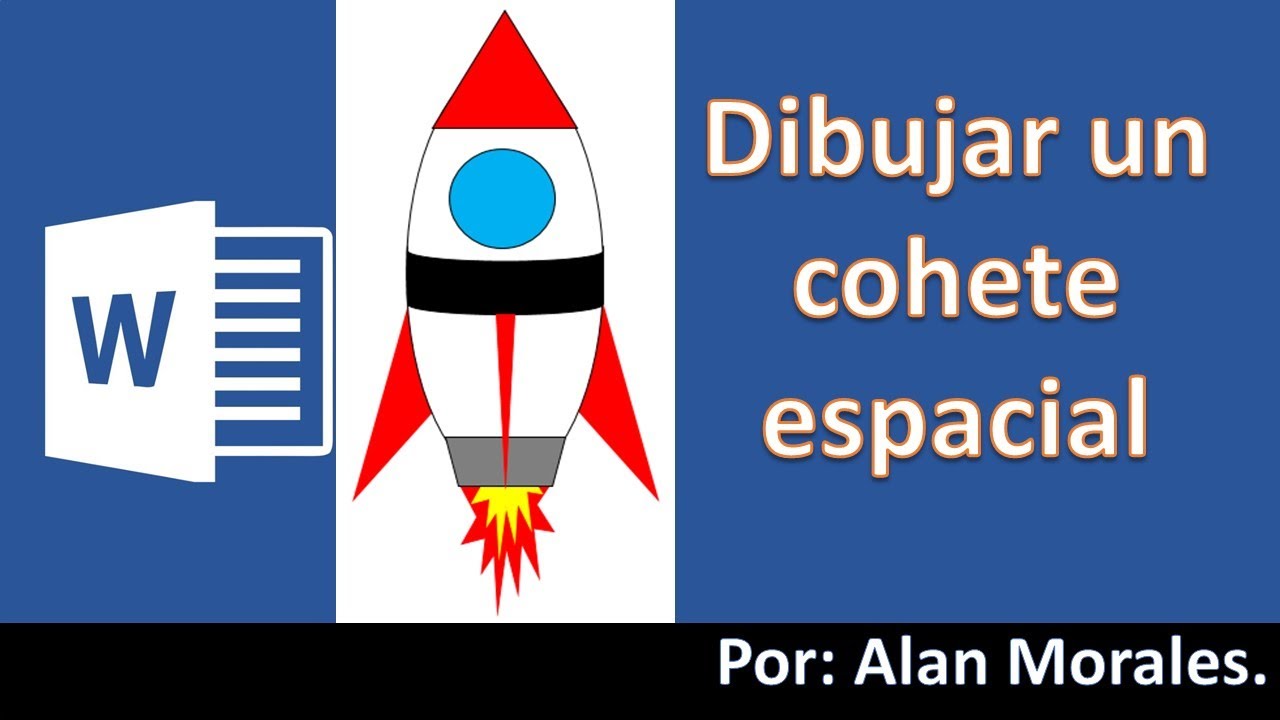 